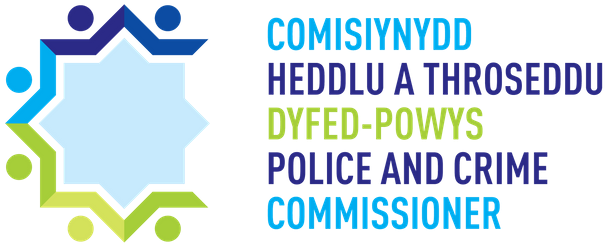 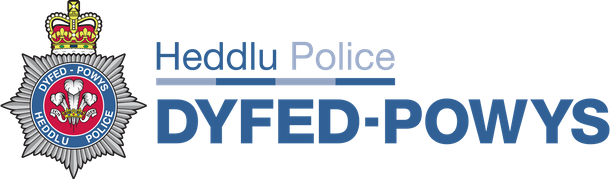 Dyfed-Powys Youth ForumCONSENT FORMIf you are under 18, please ask a parent/guardian/carer to complete and sign this form.I consent to [NAME] ………………………………………………………………………………………… becoming a member ofDyfed-Powys Youth Forum Parent/guardian name (PRINT) …………………………………………………………………………………………………………………Parent/guardian Signature………………………………………………………………………………………………………………………..Relationship to applicant …………………………………………………………………………………………………………………………Date…………………………………………………………………………...................................................................................Contact telephone number……………………………………………………………………………………………………………………….E-­­mail……………………………………………………………………………………………………………………………………………………….This form can either be submitted at the event on 13 December or scanned and emailed to OPCC.Communication@dyfed-powys.pnn.police.uk  in advance of this date.Privacy: Your privacy is really important to us. By filling in the Dyfed-Powys Youth Forum Application you are consenting to the OPCC using your personal information to keep in touch with you over the course of the Youth Forum project. If your application is not successful, or you decide to withdraw your application, we will delete your personal data from our files.If you want to withdraw your consent at any time you can contact the OPCC on OPCC.Communication@dyfed-powys.pnn.police.uk 